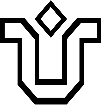 UNIVERSIDADE FEDERAL DO ESTADO DO RIO DE JANEIRO – UNIRIOPró-Reitoria de Extensão e Cultura - PROExCTERMO DE COMPROMISSO DO BOLSISTA – Edital Projeto “Dando Voz – ECCO”Eu, 	,bolsista na modalidade 	_ do Projeto “Dando Voz – ECCO”, me comprometo a:Cumprir todas as normas, exigências e procedimentos previstos no Edital e no Projeto “Dando Voz – ECCO”;Participar das reuniões do Projeto, quando convocado pela Coordenação do Projeto.Apresentar documentação, incluindo os relatórios solicitados, no prazo e modelo estabelecido pela Coordenação do Projeto.Participar ativamente do planejamento e da execução das atividades previstas no Edital em conjunto com a Coordenação do Projeto.Manter o Currículo Lattes atualizado, assim como todos os outros dados, para melhor comunicação da Coordenação do ProjetoNão estar afastado por mais de 30 dias da instituição durante o período de vigência da bolsa;Utilizar a logomarca da PROExC, UNIRIO e do Projeto “Dando Voz – ECCO” em atividades e/ou eventos em que participar;Devolver os valores recebidos indevidamente, caso os requisitos e compromissos estabelecidos neste termo e no edital não sejam cumpridos;Zelar pelo andamento das atividades do projeto e pela utilização dos recursos empregados no mesmo;Acompanhar e estimular a apresentação do trabalho desenvolvido;Adotar as providências que envolvam permissões e autorizações especiais de caráter ético legal, necessárias para a execução das atividades previstas.Rio de Janeiro 	de 	de 2021.AssinaturaAv. Pasteur 296 - Urca - Prédio da Reitoria CEP 22290-240 - Rio de Janeiro